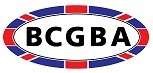 British Crown Green Bowling Association Safeguarding Notice November 2018 This notice is to clarify what clubs, Leagues and Associations need to have in place by 1st March 2019 Bye Law 5(g) current 2018 handbook. Every Club must have a named Safeguarding Officer who holds a current DBS. Failure to comply will result in an appropriate penalty. This Bye Law will not take effect until 1st March 2019. The appropriate penalty will be £25.00 (1st March 2019) increasing to £50.00 after 3 months, £75 after 6 months, £100 and a Suspension from playing from 1st March 2020. Currently attending a training course is not mandatory although we would at this stage recommend this to enable the role to be fully understood. An individual can be the safeguarding officer for more than one club, they are a member of that club. However, this should be limited to no more that 3 clubs with a plan in place to have an officer appointed. Further information is available on www.safeguardingbowls.org the cross bowls organisation website where all bowls codes have joined together to have standards and joint policy. Action Plan Step 1 identify an individual. Step 2 Arrange for a DBS application to be completed and forwarded to the National Safeguarding Officer. Step 3 Show the Certificate to the county Safeguarding Officer / evidence checker or Counter signatory. (DBS Forms should be available locally). Step 4 Advise club members who the nominated officer is. Step 5 Ensure officers are on the relevant committee to feedback any updates in policy. Paul Ashmore   	 	 	 	 	Mark Bircumshaw National Safeguarding officer 	 	 	Interim CEO BCGBA 